Консультация для родителей «Как подружить малыша с книгой»
консультация (младшая группа)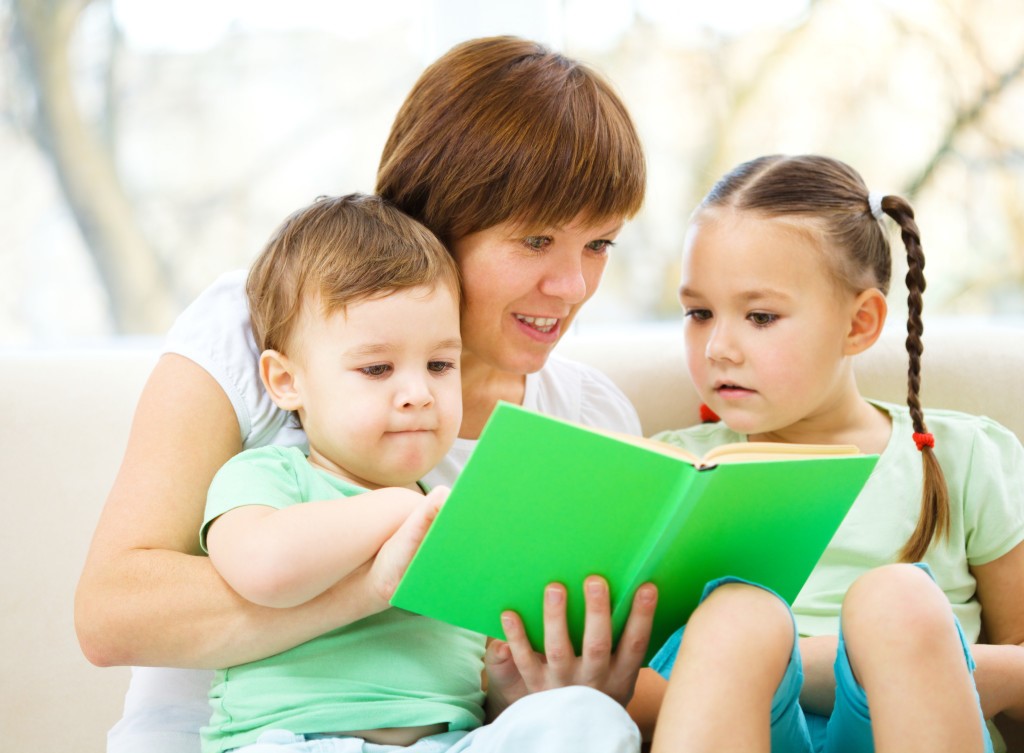 октябрь 2021г.Значение чтения книг в развитии ребенка.Об интеллекте человека всегда судили по тому, сколько книг у него на полке. И, конечно же, любому интеллектуально развитому родителю хотелось бы, чтобы его ребенок любил читать.Дети очень любят, когда им читают. Именно от родителей малыш слышит первые стихи и сказки, и если родители не игнорируют чтение даже самым маленьким, то с весьма большой вероятностью книга вскоре станет лучшим другом ребёнка. Почему? Потому что книга:расширяет представление ребёнка о мирезнакомит со всем, что окружает ребёнка: природой, предметами и т. п.влияет на формирование предпочтений и читательских вкусов ребёнкаразвивает мышление — как логическое, так и образноерасширяет словарный запас, память, воображение и фантазияучит правильно составлять предложения.Дети, которым родители читают вслух регулярно, начинают понимать структуру литературного произведения (где начало, как разворачивается сюжет, в каком месте наступает конец). Благодаря чтению ребёнок учится слушать – а это немаловажно. Знакомясь с книгами, ребёнок лучше узнаёт родной язык.Психологи считают, что дети, которым читают книги родители, эмоционально уравновешены и уверенны в себе.Вот что происходит в моменты совместного чтения:Дети, которым часто читают, чувствуют близость, защищённость, безопасность. Таким детям гораздо комфортнее жить, нежели тем, кто лишён радости чтения.Во время совместного чтения у детей формируется нравственное отношение у миру. Герои книг совершают разнообразные поступки, попадают в ложные ситуации, принимают решения – всё это ребёнок может обсудить с родителем, формируя при этом понимание добра и зла, дружбы и предательства, сочувствия, долга, чести.При активном слушании ребёнок ярко представляет себе то, о чём повествуется, и переживает. В эти моменты он эмоционально развивается и, нередко отождествляя себя с главным героем, преодолевает собственные страхи.Слушая литературное произведение, ребёнок наследует разнообразные модели поведения через книгу: например, как стать хорошим товарищем, как достичь цели или как разрешить конфликт. Роль родителей здесь – помочь сравнить ситуации из сказки с ситуациями, которые могут произойти в реальной жизни.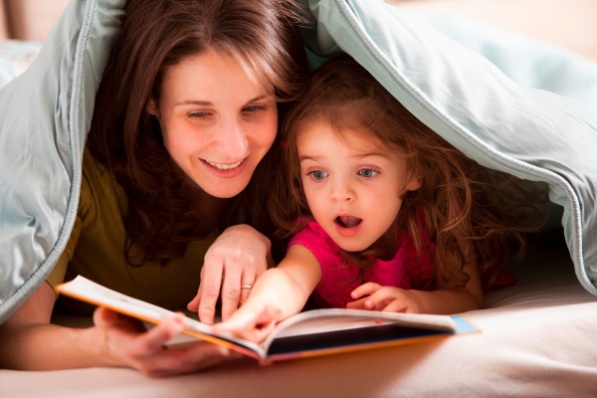 Как научить ребенка любить книгиКак научить ребенка любить чтение, чтобы в дальнейшем он предпочитал книгу компьютеру и телевизору?Чтобы воспитать у ребёнка любовь к чтению, психологи рекомендуют:Родители должны демонстрировать свой положительный пример людей, для которых чтение – это удовольствие. Цитируйте писателей, заучивайте наизусть, приводите примеры из литературы, обсуждайте прочитанное – и дети увидят, что без чтения – никуда.Запишите ребёнка в библиотеку. Наведывайтесь туда еженедельно. Позвольте ребёнку самостоятельно выбирать себе книжки и журналы.Посещайте книжные магазины. Соберите дома интересную детскую библиотеку.Заведите «Дневник читателя», где будет отражено, сколько книг, каких и в течение какого периода были они прочитаны.Оборудуйте дома уголок для чтения: удобная парта, книжная полка, игрушки в виде сказочных персонажей и пр.Приобретайте вдохновляющие книги, красочные и увлекательные, чтобы детям хотелось читать ещё больше.Читайте с детьми книги, по которым поставлены фильмы, и наоборот.Придумывайте досуг, связанный с чтением: литературные вечера, совместное чтение или театрализованные представления по произведениям.Поддерживайте дружбу ребёнка с детьми, любящими читать.Разгадывайте с детьми кроссворды, шарады, ребусы, интересные логические задачки.Побуждайте детей к чтению вслух, тренируйте технику чтения, выразительность.Обсуждайте с ребёнком прочитанное.Рекомендации по приобретению детской литературыНезависимо от возраста ребёнка, предлагайте книги, «проверенные временем», — те, которые мы сами читали в детстве. Они уж точно зарядят ребёнка положительными эмоциями, научат доброте, храбрости, честности. Конечно, время, в котором мы живём, тоже сказывается на подборе литературы. Это значит, что и у современных авторов есть достойные произведения, которые подойдут для чтения вашим детям.Выбирая книгу, задумайтесь: «Какое влияние она окажет на ребёнка? Что нового он узнает?».Дошколятам выбирайте иллюстрированные, тематические разнообразные книги: об играх и игрушках, природе, животном мире, взаимоотношениях между людьми, семье, правилах гигиены и поведения.Обращайте внимание на то, чтобы в круг чтения детей вошли произведения с гуманистической направленностью, утверждающие добро, справедливость, равенство, труд, мир во всём мире, ценность жизни, здоровья и счастья. Ведь основная задача литературы – научить ребёнка осмысливать прочитанное, анализировать и делать выводы. Чтение должно развивать ум и душу ребёнка.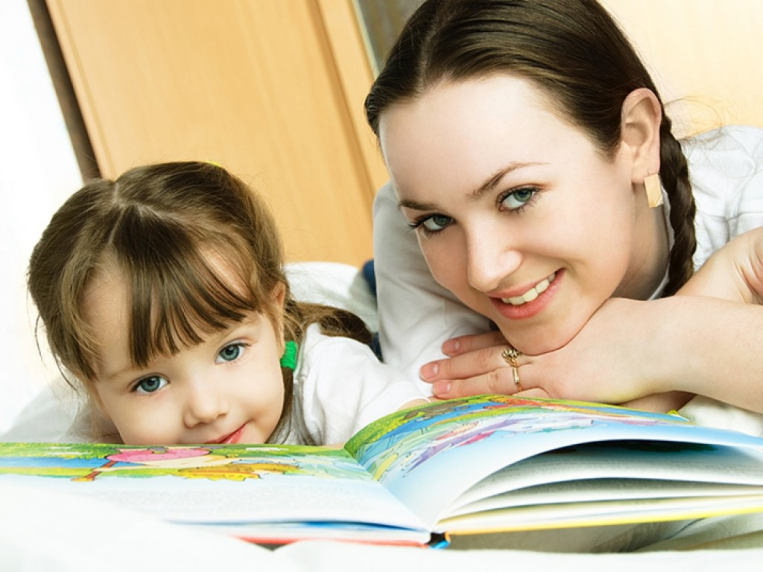 